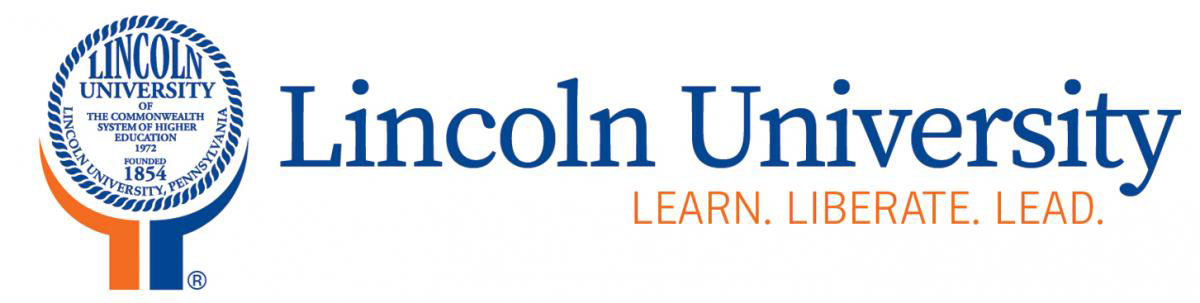 Purchase Requisition No.      Date:      Date:      Date:      Date:      Date:      Date:      Activity Director:      Activity Director:      Activity Director:      Activity Director:      Activity Director:      Activity Director:      Activity Name:      Activity Name:      Activity Name:      Activity Name:      Activity Name:      Activity Name:      Activity Name:      Activity Name:      Activity Name:      Account Code:      Account Code:      Account Code:      Condition of Equipment: Condition of Equipment: Condition of Equipment:  New New New New New New Used Used UsedOther Comments on Equipment:      Other Comments on Equipment:      Other Comments on Equipment:      Other Comments on Equipment:      Other Comments on Equipment:      Other Comments on Equipment:      Other Comments on Equipment:      Other Comments on Equipment:      Other Comments on Equipment:      Other Comments on Equipment:      Other Comments on Equipment:      Other Comments on Equipment:      DescriptionManufacturerSerial #Serial #Serial #Unit PriceUnit PriceTLU Tag #LocationLocationLocationTitle III Tag #By signing below, I certify that the equipment or furniture items were received and will notify Title III Administration of any changes in location or use.  I also understand that I am responsible for this item and will ensure adequate safeguards to prevent damage and theft. By signing below, I certify that the equipment or furniture items were received and will notify Title III Administration of any changes in location or use.  I also understand that I am responsible for this item and will ensure adequate safeguards to prevent damage and theft. By signing below, I certify that the equipment or furniture items were received and will notify Title III Administration of any changes in location or use.  I also understand that I am responsible for this item and will ensure adequate safeguards to prevent damage and theft. By signing below, I certify that the equipment or furniture items were received and will notify Title III Administration of any changes in location or use.  I also understand that I am responsible for this item and will ensure adequate safeguards to prevent damage and theft. By signing below, I certify that the equipment or furniture items were received and will notify Title III Administration of any changes in location or use.  I also understand that I am responsible for this item and will ensure adequate safeguards to prevent damage and theft. By signing below, I certify that the equipment or furniture items were received and will notify Title III Administration of any changes in location or use.  I also understand that I am responsible for this item and will ensure adequate safeguards to prevent damage and theft. By signing below, I certify that the equipment or furniture items were received and will notify Title III Administration of any changes in location or use.  I also understand that I am responsible for this item and will ensure adequate safeguards to prevent damage and theft. By signing below, I certify that the equipment or furniture items were received and will notify Title III Administration of any changes in location or use.  I also understand that I am responsible for this item and will ensure adequate safeguards to prevent damage and theft. By signing below, I certify that the equipment or furniture items were received and will notify Title III Administration of any changes in location or use.  I also understand that I am responsible for this item and will ensure adequate safeguards to prevent damage and theft. By signing below, I certify that the equipment or furniture items were received and will notify Title III Administration of any changes in location or use.  I also understand that I am responsible for this item and will ensure adequate safeguards to prevent damage and theft. By signing below, I certify that the equipment or furniture items were received and will notify Title III Administration of any changes in location or use.  I also understand that I am responsible for this item and will ensure adequate safeguards to prevent damage and theft. By signing below, I certify that the equipment or furniture items were received and will notify Title III Administration of any changes in location or use.  I also understand that I am responsible for this item and will ensure adequate safeguards to prevent damage and theft. Dept. Head/Activity Director (Type Name)Dept. Head/Activity Director (Type Name)Dept. Head/Activity Director (Type Name)Dept. Head/Activity Director (Type Name)Dept. Head/Activity Director (Signature)Dept. Head/Activity Director (Signature)Dept. Head/Activity Director (Signature)Dept. Head/Activity Director (Signature)Dept. Head/Activity Director (Signature)Dept. Head/Activity Director (Signature)DateDateTitle III Director (Type Name)Title III Director (Type Name)Title III Director (Type Name)Title III Director (Type Name)Title III Director (Signature)Title III Director (Signature)Title III Director (Signature)Title III Director (Signature)Title III Director (Signature)Title III Director (Signature)DateDate